 |MINUTES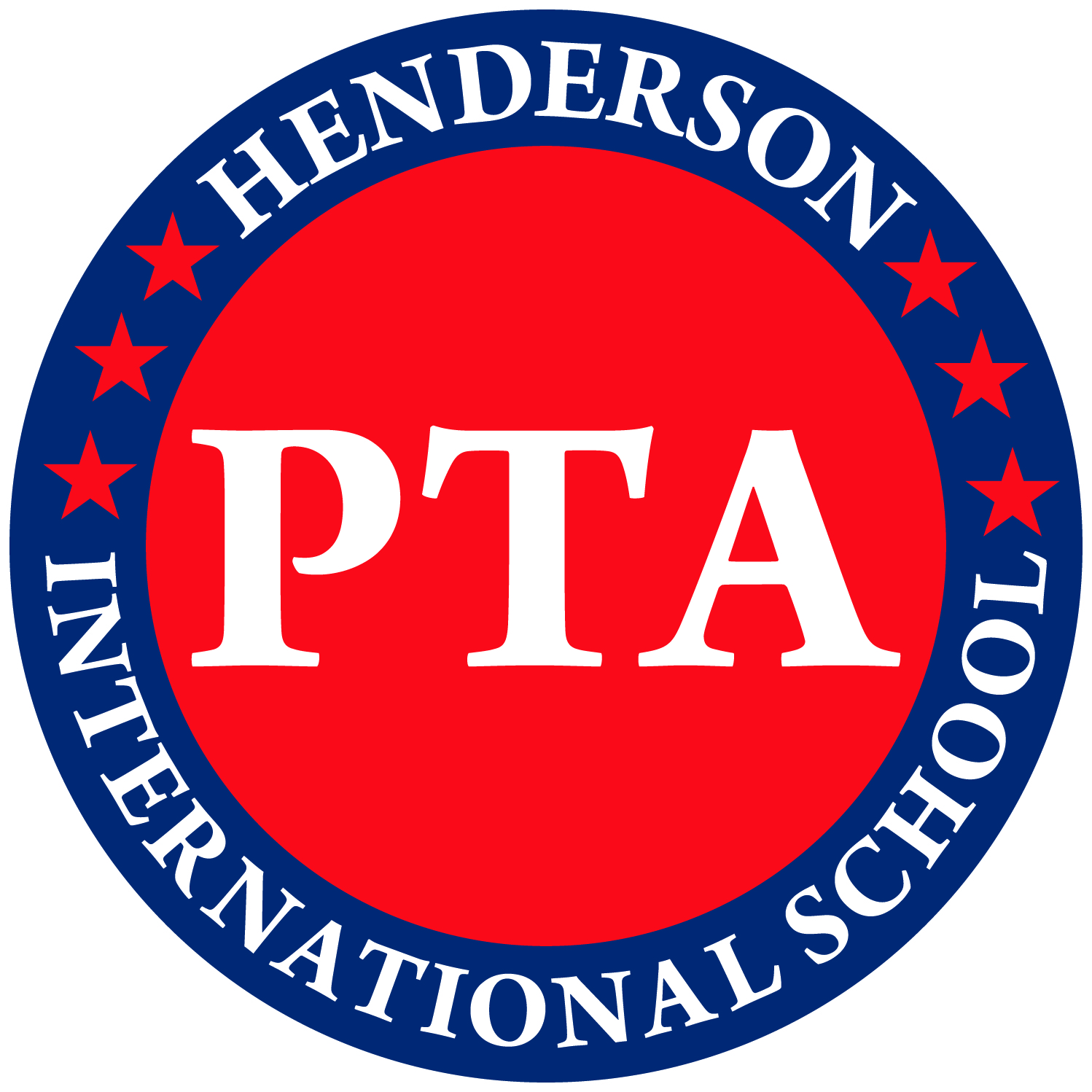  GENERAL MONTHLY MEETING Unit ID #01524259Meeting Called To Order | time  | Meeting location Agenda topics – no formal printed agenda for this meetingCall to Order and Opening RemarksWelcome and Introduction of Board Members (present*)President- John Delk*Vice President of Operations- Kellie Connors*Vice President of Communications- April Winterscheidt*Secretary- Kelli Taguchi*Treasurer- Jessie Gao*High School Rep-John PinocciMiddle School Rep- Bana Tretina*Elementary School & Pre-School Rep – Jennifer Mittin*Headmaster and Principals’ Reports Mr. Ahlborn & Mr. HeffronMr. Ahlborn – not present, none to report
Mr. Heffron – not present, none to report
Mr. Garofolo Thank you to the PTA for all of your involvementNext Year:Pool landscaping has already been redonePiano lab to go in over the summerNew lower school playgroundEC playground updatesShade structures for carlineNo updates regarding the receiver as of yetPrincipals have been hired and will be on campus 6/1 with the teachers’19-’20 school year dollars have not been touched; best financial situation in 4 yearsWorking on lower school leaksPicnic benches to be refurbished/improvedSoundboards in Henderson HallBuild a larger gallery spaceExtra space for 10th grade (currently HS and MS will share buildings)Portables – exact location and use TBD; will not be for main classroom spaceFull time learning support in lower and middle school as well as a learning support person for gifted K-8 studentsEarliest a potential meet and greet with the new principals could be scheduled would be for the first week of JuneLooking into having a school nurse.  For insurance purposes, needs to be a licensed practitioner; part time versus full time with proper credentialsPlans to change lunch provider.  Wholesome Tummies – owner separated from franchise and will be providing lunch at SRDC.  If transitions goes well, will remain for school otherwise there is a backupTeacher’s Reports None to report.Officers’ Report President Discussion:Thank you to all of the volunteers for all of the support throughout the yearElection:  the election was done via voice vote as none of the positions had an opposing candidate.  Someone (or a duo) came forward to nominate themselves for desired position.  Lili Mostofi made a motion to approve the 2019-2020 PTA School Board.  This motion was seconded.  All approved.  Motion carried.The 2019-2020 HIS PTA Board is as followsPresident - Jennifer MittinCo-Vice Presidents of Communication – Lindsay Erlich Marlin & Sarah Sled LentVice President of Events – Carla ColeVice President of Operations – Moonee LeeSecretary – Kelli TaguchiTreasurer – Jessie GaoHigh School Representative – Nazia BegumCo-Middle School Representatives – Sabrina Seitman & Christina DukeLower School Representative – Riki SeybertCo-Preschool Representatives – Maria Haguel & Allison GabroyVP of Operations  Discussion: Thank you to all of the volunteers – Volunteer reception will be 5/21; budget is $800.Teacher’s appreciation week – Thank you from the teachersElections will be held today, new board may run the PTA how it sees fit; current board will do a warm hand-off to the new boardGala/auction was canceled due to lack of interest/sign-upsPossible auction in the fall to raise funds for the ’19-’20 school yearSummer Kick-Off PK-5th grade; 6th-8th still deciding on a place/buses; 9th grade going to CowabungaNeed volunteers for gym, field and Henderson Hall with popsicles and water at the endSchedule still being finalized and will be posted as soon as it isLast day of school party to be held around grade level summer kick-off eventsPushing for multiple meet and greets with the new principalsMillionaires lunch will be during the last week of school and hosted by Mrs. Lewis – Mystery/Spy theme this yearPTA funds for gift – purchased 50 PTA logo property of HIS umbrellas; looking into $2,000 mascot uniform (or more custom/more expensive mascot uniform) if school will pay the differenceElection:  current board is committed to helping the new board because no board means no PTA for the upcoming yearLower School Representative  Discussion:  none to reportMiddle School Representative  Discussion:  none to reportSecretary Kelli TaguchiDiscussion:Vote to approve March and April 2019 general meeting minutesLili Mostofi made a motion to approve the minutes, which was seconded.  All approved. Motion carried.Treasurer  Discussion: The treasurer’s report is available upon requestAdjournment 